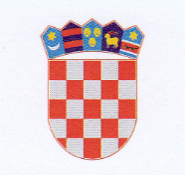 R E P U B L I K A    H R V A T S K AKRAPINSKO-ZAGORSKA ŽUPANIJAUpravni odjel za obrazovanje, kulturu,šport i tehničku kulturuPovjerenstvo za dodjelu stipendijaKLASA: 604-01/22-01/378URBROJ: 2140-10-5-22-15Zabok, 15. prosinca 2022.Na temelju članka 19. Pravilnika o dodjeli stipendija učenicima srednjih škola i studentima Krapinsko-zagorske županije («Službeni glasnik Krapinsko-zagorske županije» br. 42/21.), Povjerenstvo za dodjelu stipendija izvršilo je bodovanje i utvrdilo redoslijednu listu za učeničke stipendije, a potvrdilo nadležno tijelo slijedećim aktom:Župan Krapinsko-zagorske županije, dana 15. prosinca 2022. godine donio je Zaključak (Klasa: 604-01/22-01/378, Urbroj: 2140-02-22-12) o dodjeli stipendija redovitim studentima Krapinsko-zagorske županije za akademsku 2022./2023. godinu.	Sukladno članku 19. Pravilnika, Povjerenstvo za dodjelu stipendija objavljuje  LISTU ZA STUDENTSKE STIPENDIJE – C KATEGORIJA –DEFICITARNA ZANIMANJA ZA 2022./2023. ak./g.1. NIKA GRZELJA2. LAURA VUGLEC3. LUKA VIDOVIĆ4. IVANA KOSMAT5. MARA KRANJČEC6. MARIN TUČIĆ7. MIRTA MEŠTROVIĆ8. MARIJA BAN9. LARA JAZBEC10. IVONA PAVIĆ11. PETRA KUNŠTEK12. BRANKO ARTIĆ13. IVONA ALEKSIĆTemeljem Zaključka župana Krapinsko-zagorske županije (Klasa: 604-01/22-01/378, Urbroj: 2140-02-22-12, od 15. prosinca 2022. godine), pravo na stipendiju ostvaruju podnositelji zahtjeva od rednog broja 1. do rednog broja 13. na listi.                                                           		PREDSJEDNICA POVJERENSTVA                  Mirjana Smičić Slovenec, prof.